Главным  редакторам газет «Волжская Новь»Сайт администрации  Волжского района	Главам городских и сельских поселений(для размещения  на сайте  и СМИ)                                                     ИНФОРМАЦИЯДля размещения в рубрике «В прокуратуре района» Прокуратурой Волжского района Самарской области выявлены нарушения законодательства о противодействии коррупции 	Прокуратурой Волжского района Самарской области проведена проверка соблюдения законодательства о противодействии коррупции ООО «ЖКС».В соответствии с ч. 4 ст. 12 Федерального закона от 25.12.2008 № 273-ФЗ «О противодействии коррупции» работодатель при заключении трудового договора с гражданином, замещавшим должности муниципальной службы, обязан в десятидневный срок сообщать о заключении такого договора представителю нанимателя муниципального служащего по последнему месту его службы. Согласно распоряжению главы городского поселения Смышляевка от 20.09.2016 №131-рл муниципальный служащий уволен из администрации городского поселения.В соответствии с приказом Генерального директора ООО «Жилищно-коммунальная система» от 01.12.2016 № 87 бывший муниципальный служащий принят на работу в ООО «Жилищно-коммунальная система» на должность юрисконсульта.В ходе проверки установлено, что должностными лицами ООО «ЖКС» в нарушении указанных выше норм закона информация о приеме на работу бывшего муниципального служащего в орган местного самоуправления не направлена.Прокуратурой района по выявленным нарушениям законодательства о противодействии коррупции в отношении должностного и юридического лица возбуждены дела об административных правонарушениях, предусмотренных ст.19.29 КоАП РФ.Постановлениями мирового судьи судебного участка № 57 Советского судебного района г. Самары должностное лицо привлечено к административной ответственности в виде штрафа в размере 20 т.р., юридическое лицо – 100 т.р.  Ответственная по СМИстарший помощник прокурора района                                     Л.А. Софронова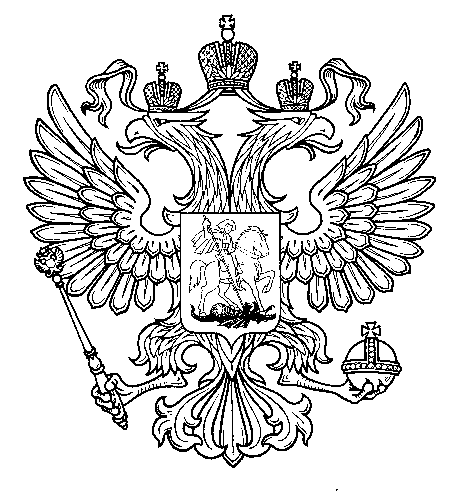 ПрокуратураРоссийской  ФедерацииПрокуратура Самарской областиП Р О К У Р А Т У Р АВолжского районаул. Мечникова, д. 54а, Самара, 4430308 (846) 339-74-25 (27)21.06.2018  № ________________________